KST PÚCHOV VÁS POZÝVADUŠIČKOVÁ TÚRASOBOTA 29.10.2016TRASA : POVAŽSKÉ PODHRADIE – KLAPY – UDIČA a možno až do Púchova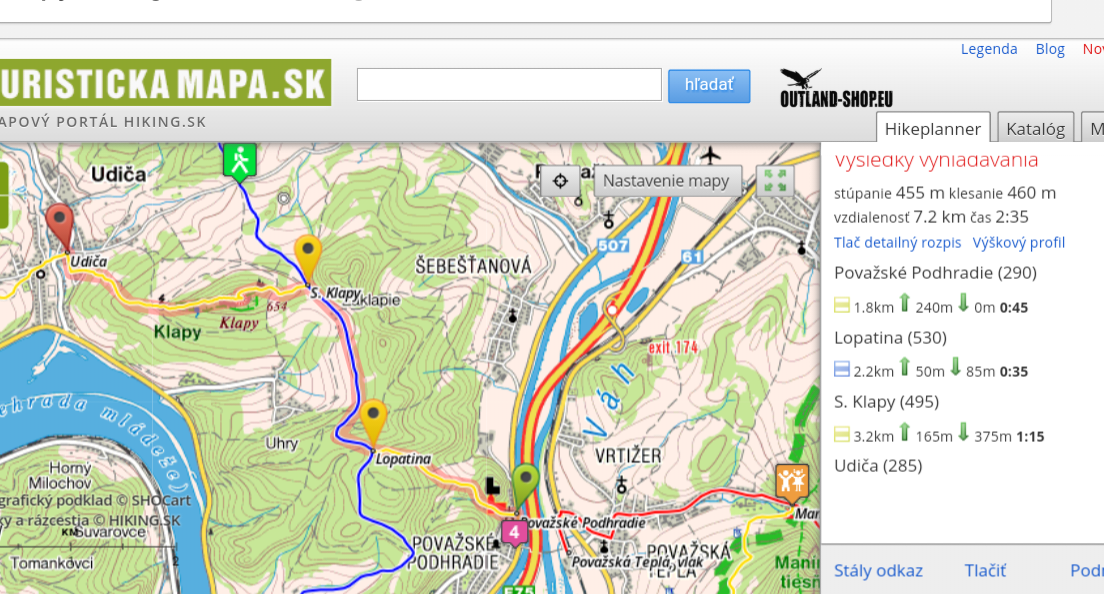 Zraz bude o 7:40 na žel.stanici. Vlak do PB odchádza o 7:53 hod. Info.: M.Pokojová – tel.: 0903922906